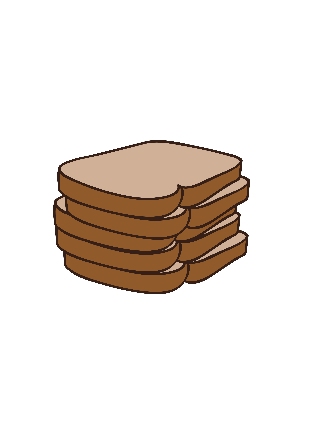 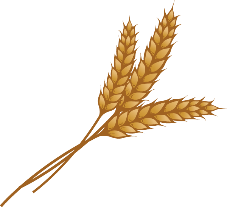 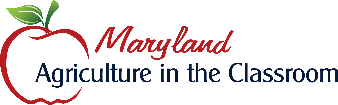 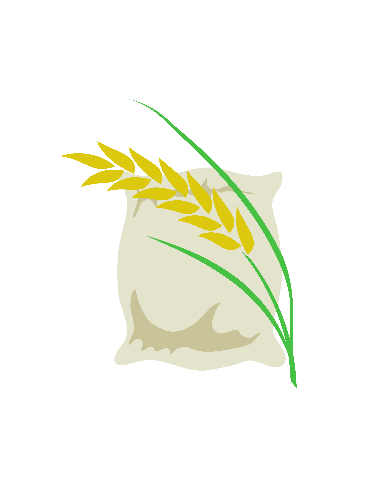 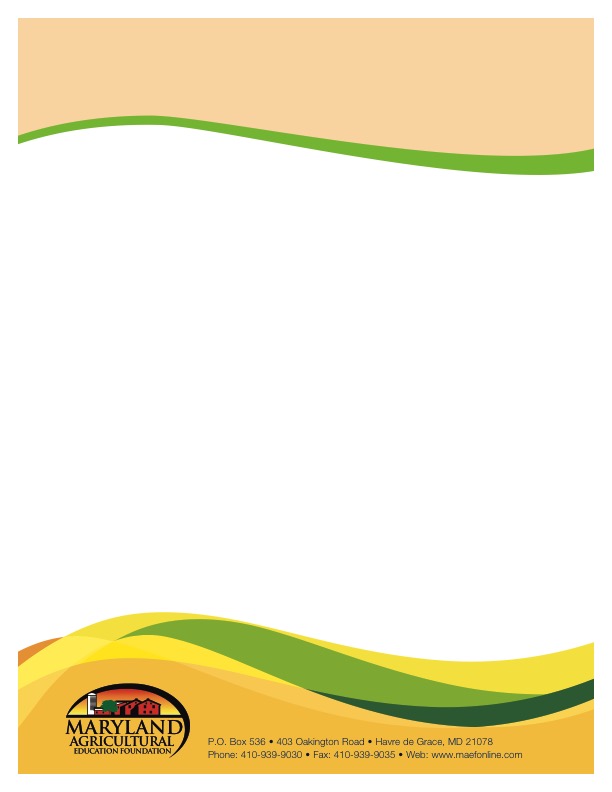 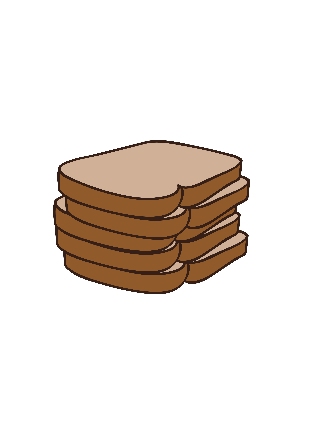 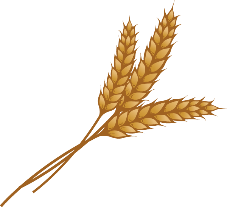 Wheat Grinding ActivityMaterials:Pepper grinder (mortar/pestles may also be used, if available)Wheat kernels (hard red wheat seeds/berries can be purchased from the grocery store) If wheat kernels are unavailable, rice or oats may be used as a substitute.BowlsDirections: Use the background information above to discuss the importance of bread & wheat for humans throughout history. (Additional info: Some people have medical conditions which mean that they cannot eat gluten, which is a protein found in wheat and some other grains. They, instead, eat foods made with flour from other crops like almonds or corn.)Place wheat kernels into the pepper grinder and grind over a bowl. Have students take turns. Discuss how long it takes to grind in small batches like this. Now compare and contrast how this would have been done by hand in early times (often between 2 flat stones) compared to how it is done today by machine on a large scale.Extensions:Bake “Bread in a Bag”. For ingredients & instructions visit:www.agclassroom.org/teacher/matrix/resources.cfm?rid=50  Learn more about Maryland’s history with grinding wheat on the next page! For additional history on the Old Wye Mill, visit their webpage at: www.oldwyemill.org (Wheat grinding activity adapted from Virginia AITC)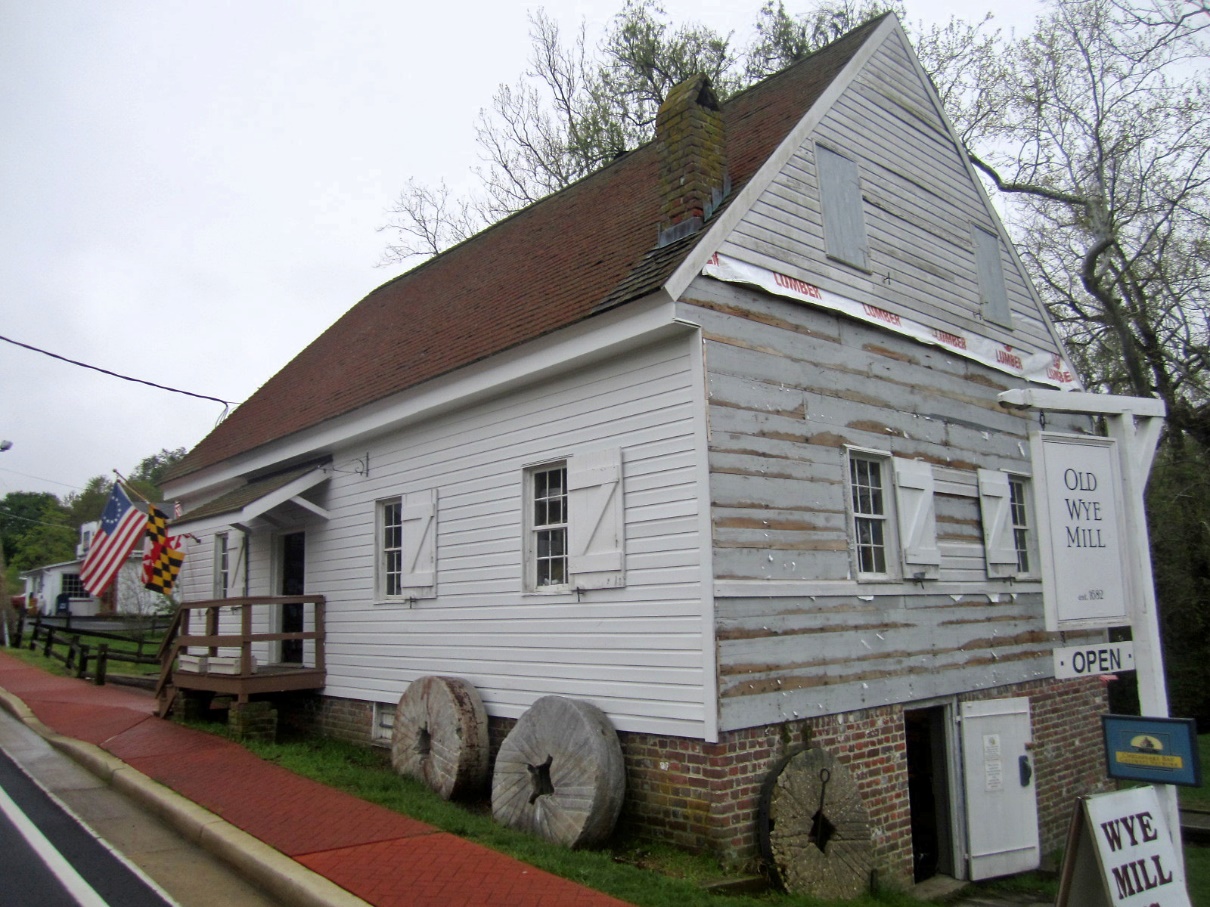 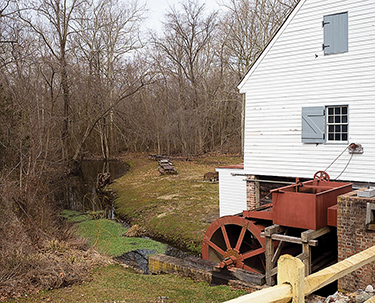 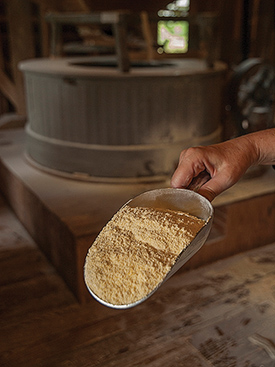 